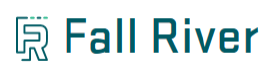 City of Fall River,MassachusettsPart D - Order of Magnitude Cost EstimatesNovember 2019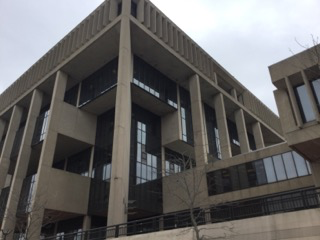 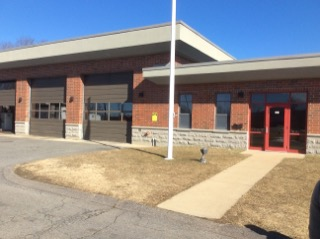 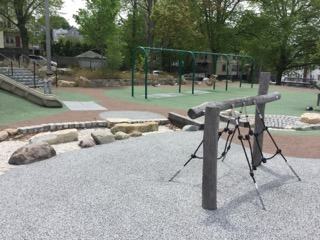 Prepared by the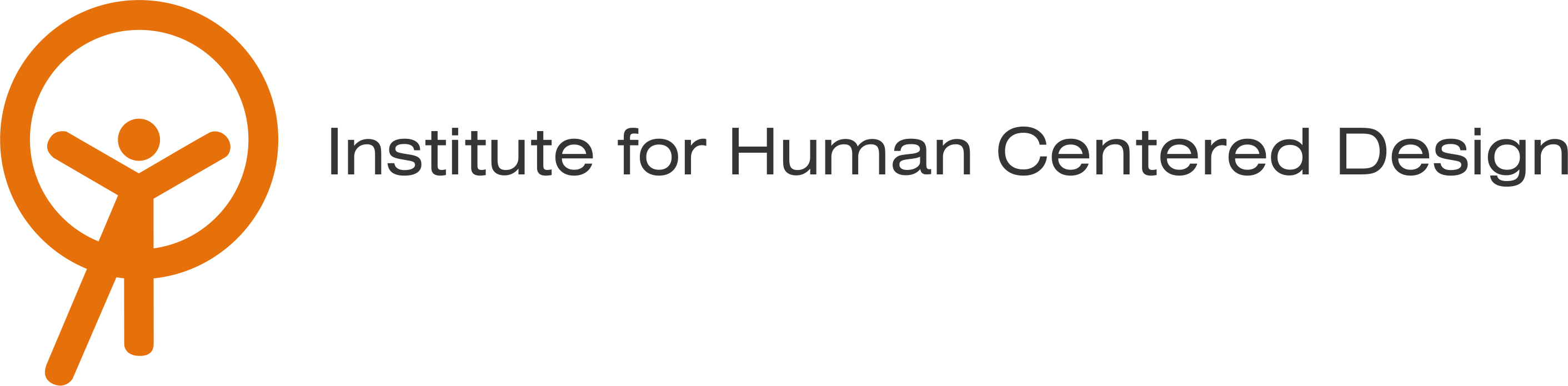 Order of Magnitude Cost EstimatesMunicipal Buildings: $832,613
Government Center Renovate Hearing Room to provide an interior accessible route $60,000*Provide an assistive listening system (Hearing Room): $1,688Provide compliant egress signs (illuminated ISA and exit signs): $2,240Provide compliant designation signs: $5,132Provide compliant service counters: $8,580Renovate toilet rooms: $6,983Provide compliant drinking fountains (for seated and standing users): $18,267Miscellaneous corrective actions (parking, accessible work surfaces, protruding objects, ADA-compliant walk-off mats, etc.): $7,601Total: $110,491*When renovating the Hearing Room ensure wheelchair spaces are integrated and that they provide viewing angles equivalent to viewing angles of other member of the general public.Police DepartmentEmergency exit renovations: $2,354Provide an assistive listening system in the community room: $1,821*Detention Area:Provide compliant toilet/lavatory combo and compliant shower seat (detention cells): $15,208Provide an accessible visiting area: $890Renovate toilet room: $6,130Provide a drinking fountain for a standing user: $3,021Miscellaneous corrective actions (parking, exterior access routes, egress signs, etc.): $2,308Total: $31,732*Cost to provide an accessible cell in the women’s detention area is not provided.Public LibraryRenovate elevator: $17,622Provide compliant signs (designation and egress): $2,188Provide an accessible drinking fountain for standing users: $3,021Miscellaneous corrective actions (parking, toilet rooms, cane  detectable barrier, door hardware, accessible service counter, accessible table, etc.): $3,230Total: $26,061**Cost to renovate the sidewalk and curb ramp on Elm Street is not included.Veterans CenterRenovate exterior ramps: $10,915*Renovate toilet rooms: $6,284Provide compliant signs (designation, egress and directional): $1,070Provide one accessible picnic table: $1,050Miscellaneous corrective actions (parking, cane detectable barrier, door hardware, etc.): $2,180Total: $21,499 Fire Museum - Animal Control Fire MuseumProvide an accessible single-user toilet room: $18,453Miscellaneous corrective actions (van accessible parking space, change in level, etc.): $754Total: $19,207*Animal ControlProvide an accessible route (to the entrance located on Brownell Street): $1,913Provide an accessible single-user toilet room: $18,453Provide compliant door hardware: $1,089Miscellaneous corrective actions (van accessible parking space, directional and designation signs, etc.): $1,468Total: $22,923**Cost to renovate does not include the renovations to flooring surfaces.Fire HeadquartersRenovate parking lots: $1,200Renovate route from emergency exit to parking lot: $13,277Provide compliant egress and designation signs: $2,174Renovate toilet rooms: $2,723Total: $19,374North End Fire StationMiscellaneous corrective actions (van accessible parking space, egress signs, lavatories, change in level, etc.):Total: $1,870Central Fire StationRenovate toilet rooms: $8,538Miscellaneous corrective actions (sings, service counters, door hardware, etc.): $2,639Total: $11,177**Cost to provide an accessible route to the entrance and an accessible exit is not included.Flint Fire StationSee Polling Places for cost.Candeias Fire StationSee Polling Places for cost.Globe Fire StationRenovate toilet rooms: $13,350Miscellaneous corrective actions (parking, sings, service counter, door hardware, etc.): $1,883Total: $15,233Stanley Fire Station Renovate toilet room: $18,453Miscellaneous corrective actions (parking, signs, threshold at door, etc.):  $1,235Total: $19,688Public Works BuildingRenovate toilet rooms: $28,038Provide a compliant Hi-Lo drinking fountain: $3,162Miscellaneous corrective actions (parking, service counter, doors, etc.): $2,247Total: $ 33,447Oak Grove Office – CemeteriesMiscellaneous corrective actions (parking, door hardware, service counter, etc.): $1,403Total: $1,403 **Cost to renovate the route from the parking spaces to the main entrance is not included. North End Senior CenterCurb ramp renovation: $2800Renovate toilet rooms: $5,112Miscellaneous corrective actions (signs, parking, work surface, etc.): $1822Total: $9,734Flint Senior Center (Pleasant Street)Renovate toilet rooms: $5,895Miscellaneous corrective actions (signs, etc.): $348Total: $6,243 **Cost does not include the renovation to the main entrance.South Main StreetProvide compliant railings at the interior existing ramp: $1665Renovate toilet room: $2,178Provide compliant directional and egress signs: $1,070Miscellaneous corrective actions (work surface, protruding objects, etc.): $909Total: $5,822**Cost to renovate the sidewalk on South Main Street, and to provide a compliant interior ramp is not included.Niagara Senior Center (Tucker Street)Provide one automatic door opener (conference room/office): $2,295Provide a compliant drinking fountain: $3,389Renovate toilet rooms: $1,368Miscellaneous corrective actions (signs, threshold, parking, etc.): $2,131Total: $9,183Armory 72Provide a new exterior switch-back ramp (east side): $18,962Provide a compliant curb ramp: $2,000Provide an interior accessible route (elevator): $319,344Provide compliant signs (egress, designation and directional): $3,966Renovate toilet rooms: $99,458 Replace door hardware throughout building: $21,780Miscellaneous corrective actions (parking, thresholds, cane-detectable barrier, etc.): $2,016Total: $467,526**Cost to provide compliant handrails at the staircase is not included. Order of Magnitude Cost EstimatesOutdoor Areas: $516,285
Abbott Court PlaygroundProvide an accessible route around the playgrounds and to each play component in the playgrounds (poured in place rubber): $22,087Provide an accessible route that connects all elements in the park: $17,124Miscellaneous corrective actions: (directional signage, etc.):  $260Total: $39,471Aetna PlaygroundProvide an accessible route from all points of arrival: $13,612Provide an accessible route that connects all play elements in the park: $3,622Provide accessible surfaces around and under play components (poured-in-place rubber): $7,840Total: $25,074**Cost to replace play structures is not included.Bank Street Tot LotProvide accessible surfaces in the playground to areas around and under play components (poured-in-place rubber): $8,004Provide an accessible route that connects all elements in the park: $1,725Total: $9,729Bicentennial ParkProvide an accessible route that connects all amenities in the park (memorials, benches, picnic tables, etc.): $2,175Provide accessible picnic tables: $3,150Provide a drinking fountain for standing users: $3,450Miscellaneous corrective actions: (parking, toilet cover dispensers, sign, etc.): $2,506Total: $11,281Britland ParkRenovate and provide accessible exterior routes: $1,859Provide an accessible route to and around the playground, and to each play component in the playground (poured in place rubber): $ 11,247Renovate toilet rooms: $ 14,174Renovate parking lot: $ 5,552Total: $32,832Cathy Assad PlaygroundProvide an accessible route that connects all amenities in the park: $3,000Provide an accessible route to and around the playground: $6,912Provide accessible surfaces around and under play components (poured-in-place rubber): $10,060Total: $19,972**Cost to resurface basketball court is not included.Columbus PlaygroundProvide compliant curb ramps: $5,728Provide an accessible route that connects all elements in the park: $1,624Provide an accessible route around the playground and to each play component (poured-in-place rubber): $17,814Miscellaneous corrective actions (clear floor space at team seating areas, sidelines and benches, maneuvering clearance at bench, accessible chees table, etc.): $4,250Total: $29,416**Cost to renovate the sidewalk (Wall Street) is not provided.Davis PlaygroundProvide an accessible route that connects all elements in the park.Replace play elements with accessible play equipment and provide an accessible route around the playground and to each play component (poured in place rubber).Provide accessible parking spaces.Total: $0Desmarais PlaygroundProvide an accessible route that connects all elements in the park: $6,300Provide an accessible route to each play component (poured in place rubber): $4,550Miscellaneous corrective actions: (clear floor space at benches, etc.); $136Total: $10,986**Cost to provide a compliant playground is not provided.Dumont ParkProvide an accessible route that connects all amenities in the park (sport activity, sideline seating, concession stand, etc.): $16,248Provide an accessible single-user toilet room: $18,627Miscellaneous Corrective Actions (clear floor space at spectator seating, accessible counter at concession stand, etc.): $1,088Total: $35,963Father Kelly ParkProvide an accessible route that connects all elements in the park: $12,628Provide an accessible portable toilet: $3,450Miscellaneous corrective actions: (maneuvering clearance at gate, clear floor space at benches, accessible picnic table, etc.): $1,710Total: $17,788Father Travasso ParkMiscellaneous corrective actions: (clear floor space at team seating, etc.); $276Total: $276Griffin ParkProvide an accessible route that connects all elements in the park: $11,346Provide an accessible route to each play component (poured in place rubber): $16,450Miscellaneous corrective actions: (clear floor space at benches, changes in level, etc.): $456Total: $28,252Highland ParkMiscellaneous corrective actions: (clear floor spaces at sidelines and benches, etc.): $956Total: $956Jose Silva ParkRenovate and provide accessible exterior routes: $8,580Renovate gated entrances: $ 1,338Miscellaneous corrective actions (including clear floor space, curb ramp renovations, etc.): $ 4,024Total: $13,942John F. Kennedy Memorial ParkProvide accessible routes to all areas of sport activity: $10,481Renovate parking lots: $2,000Renovate ramps: $4,980Renovate toilet rooms: $2,191Provide a compliant Hi-Lo drinking fountain: $3,162Miscellaneous corrective actions (signage, benches, etc.): $731Total: $23,545**Cost estimate does not reflect alterations to provide an accessible route to the comfort station from the pavilion parking lot and repair to the accessible routes (Broadway and Bradford Street).Lafayette ParkProvide an accessible route that connects all elements in the park (baseball field, skate park, etc.): $6,588Provide an accessible route to and around the playground: $8,232Provide an accessible route to each play component in the playground (poured-in-place rubber): $10,500Provide an accessible portable toilet: $3,450Miscellaneous corrective actions: (clear floor spaces at benches, etc.): $690Total: $29,460**Cost for the repair of the sidewalk (Mason Street) and routes in the park are not included.
Maplewood ParkProvide and maintain accessible routes that connect all amenities in the park: $10,933Provide five (5) car accessible parking spaces and two (2) van accessible parking spaces in the parking lot on the south side of the park: $9,716Provide an accessible picnic table: $1,050Provide a drinking fountain for standing users: $3,162Miscellaneous corrective actions: (designation signs, service counter, etc.):  $3,103Total: $27,964North ParkProvide an accessible route that connects all elements in the park: $36,717Provide two (2) curb ramps: $3,676Provide two (2) accessible portable toilets: $4600Miscellaneous corrective actions: (clear floor spaces at benches, accessible parking spaces, handrails, concession stand, etc.): $2,136Total: $47,129Cost to alter the sidewalk along Highland Avenue is not provided.Pulaski ParkProvide an accessible route that connects all elements in the park: $21,331Provide an accessible route to each play component in the playground (poured in place rubber): $6860Miscellaneous corrective actions: (clear floor space at benches, etc.); $276Total: $28,467Ruggles ParkProvide an accessible route to all amenities in the park (baseball field, basketball court, benches, etc.): $13,740Provide an accessible route to and around the playground: $13,485Provide an accessible route to each play component in the playground (poured-in-place rubber): $13,300Miscellaneous corrective actions: (clear floor space at benches, etc.); $138Total: $40,663Thomas Chew FieldProvide an accessible route around the playground and to each play component (poured in place rubber):  $17,327Provide an accessible route that connects all elements in the park: $10,267Miscellaneous corrective actions: (clear floor space at benches, clear floor space at gates to dugouts, etc.): $1,307Total: $28,901Turner PlaygroundProvide an accessible route around the playgrounds and to each play component (poured in place rubber):  $7,388Provide an accessible route that connects all elements in the park: $6,554Miscellaneous corrective actions: (clear floor space at benches, etc.):  $276*Total: $14,218*Cost to repair the sidewalk (Danforth Street) and the empty court (left of the basketball court) is not provided.Order of Magnitude Cost EstimatesPolling Places: $132,287Matthew J. Kuss Middle SchoolRenovate toilet rooms: $1,590Miscellaneous corrective actions (parking, signs, etc.): $723Total: $2,313Carlton Viveiros SchoolMiscellaneous corrective actions (toilet rooms, signs, etc.): $1,560Total: $1,560Mitchell ApartmentsRenovate toilet rooms: $2,258Provide compliant egress and designation signs: $1,070Miscellaneous corrective actions (parking, hardware, etc.): $763Total: $4,091Candeias Fire StationRenovation to the toilet room: $2,252Miscellaneous corrective actions (automatic door, hardware, signage, etc.): $2,925Total: $5,177Blessed Trinity ChurchRenovation to parking lot: $1,388Miscellaneous corrective actions (lavatories, signage, etc.): $312Total: $1,700 Edward F. Doolan ApartmentsProvide a drinking fountain for seated users: $3,021Miscellaneous corrective actions (parking, ramp, signage, etc.):$1,829Total: $4,850 Alfred Letourneau SchoolMiscellaneous corrective actions (toilet paper dispenser, paper towel dispenser, signage, etc.): $2,038Total: $2,038Atrium at Government CenterSee report for Government Center regarding cost estimates at this location.Frank B. Oliveira ApartmentsRenovate toilet rooms: $2,687Provide a drinking fountain for seated users: $3,021Miscellaneous corrective actions (protruding objects, signage, etc.): $814Total: $6,522 James A. O’Brien ApartmentsRenovate parking lot: $5,294Renovate toilet rooms: $8,288Miscellaneous corrective actions (signage, etc.): $622Total: $ 14,204Chor Bishop Eids ApartmentsRenovation the curb ramp: $2,800Renovation to toilet rooms: $7,202Miscellaneous corrective actions (emergency signage, etc.): $274Total: $10,276Flint Reney / Eastwood Fire StationProvide an accessible single user toilet room: $18,453Interior door repairs: $1,452Miscellaneous corrective actions (counter, signage, parking, exterior routes, etc.): $3,265Total: $23,170George H. Cottell HeightsProvide a compliant curb ramp: $2,800Renovate toilet rooms: $8,189Miscellaneous corrective actions (signage, etc.): $622Total: $11,611Francis J. Barresi HeightsProvide a compliant curb ramp: $2,800Provide a drinking fountain for seated users: $3,021Miscellaneous corrective actions (signage, etc.): $274Total: $6,095**Cost to provide a compliant exterior ramp is not included.Mary L. Fonseca SchoolRenovate toilet room: $1,702Miscellaneous corrective actions (sidewalk, signage, etc.): $1,309Total: $3,011Calvary Temple Assembly of GodProvide an automatic door opener at the women’s toilet room: $1,530Renovate toilet rooms: $3,686Miscellaneous corrective actions (including parking, signage and protruding objects, etc.): $913Total: $ 6,129Cardinal Medeiros TowersProvide cane detectable barriers at protruding objects: $745Renovate toilet rooms: $2,425Miscellaneous corrective actions (including exterior routes, parking, and signage, etc.): $919Total: $ 4,089James Tansey SchoolRenovate the curb ramps by the entrance: $1,328Renovate the ramp leading to the entrance: $2,743Miscellaneous corrective actions (including signage and renovating the exterior route, etc.): $236Total: $ 4,307Raymond D. Holmes ApartmentsProvide a curb ramp at the route leading to the entrance: $998 Renovate doors for issues with maneuvering clearance, clear width and non-compliant hardware: $5,534Renovate toilet rooms: $8,988Miscellaneous corrective actions (including parking, ramp handrail renovation, signage and protruding objects, etc.): $1,553Total: $ 17,073Spencer Borden Elementary SchoolProvide a van-accessible parking space: $400Miscellaneous corrective actions (including renovating the curb ramp and relocating the protruding object, etc.): $213Total: $ 613Union United Methodist ChurchProvide compliant designation and egress signage: $348Provide one (1) automatic door opener: $1,530Renovate toilet rooms: $1,580Total: $ 3,458